Association Le chemin des fleurs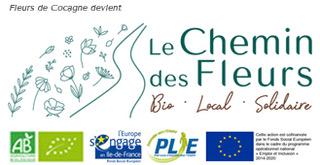 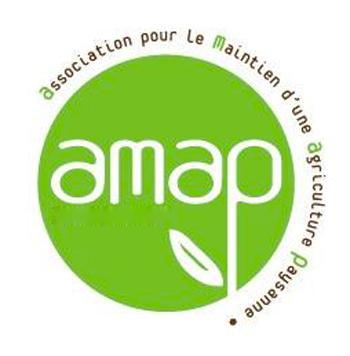 - Contrat d’Adhésion 2023 -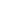 ABONNEMENT BOUQUETS AMAPIENCe contrat définit les conditions de l’échange entre l’Amapien du Panier Vanvéen et l’association Le chemin des fleurs.Nom de l’Amapien ……………..…………………………………… Prénom ……………………………………………………….……….……Courriel : …………………….…………………………………………@...............................……….. Tel :…...……………………………………….Bouquet PETITPrix mensuel : 12 €Environ 10 fleurs et feuillage Hauteur des tiges 30cm Bouquet EMOTION Prix mensuel : 22 €Environ 20 fleurs et feuillage Hauteur des tiges 40cm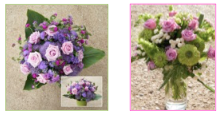 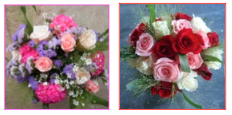 Les bouquets sont composés de mélange de roses et fleurs de saison choisies au gré les récoltes et de l’inspiration de nos fleuristes.Ce contrat est un engagement pour 5 ou 6 livraisons. Une septième, voir une huitième livraison pourront être envisagées si les conditions météorologiques le permettent : en avril et/ou en novembre. Les livraisons auront lieu en semaine impaire, les mardis (25 avril), 23 mai, 20 juin, 18 juillet, 29 août, 12 septembre, 10 octobre, (7 novembre) 2023 de 18h30 à 20 heures, au marché couvert de Vanves rue Antoine Fratacci, Vanves.Règlement par chèque à l’ordre de Le chemin des fleurs à remettre avec le contrat dûment complété. (Règlement en un seul chèque ; plus un chèque pour novembre ne sera tiré que si la livraison est honorée).Chèque à tirer en mai 	  - Banque:                        		N°:                                                    Montant :Chèque à tirer en août	  - Banque:                        		N°:                                                    Montant :Chèque à tirer en avril 	  - Banque:                        		N°:                                                    Montant :Chèque à tirer en novembre - Banque:                        		N°:                                                    Montant :Engagements communs : Les partenaires s'engagent à partager les risques et bénéfices naturels liés à l'activité agricole (aléas climatiques, maladie des animaux, ravageurs, etc.) et à faire part au collectif des soucis rencontrés. En cas de situation exceptionnelle, les conditions d’application de ce contrat pourront être revues lors d’une réunion spécifique à cette situation, réunissant les adhérents et l’agriculteur partenaire, conformément à la charte des AMAP.	Fait à :	le :					Signature :Type de panierDate de livraisonType de bouquet Type de bouquet TotalType de panierDate de livraisonBouquet économie (12€)Bouquet émotion (22€)Total6 bouquets23/05 – 20/06 – 18/07 – 29/08 – 12/09 – 10/10☐ 72 €☐ 132 €5 bouquets Juillet23/05 – 20/06 – 18/07 – 12/09 – 10/10☐ 60 €☐ 110 €5 bouquets Aout23/05 – 20/06 – 29/08 – 12/09 – 10/10☐ 60 €☐ 110 €2 bouquets Eté18/07 – 29/08☐ 24 €☐ 44 €Avril (météo)25/04☐ 12 €☐ 22 €Novembre (météo)07/11☐ 12 €☐ 22 €TOTAL CONTRAT =TOTAL CONTRAT =TOTAL CONTRAT =TOTAL CONTRAT =